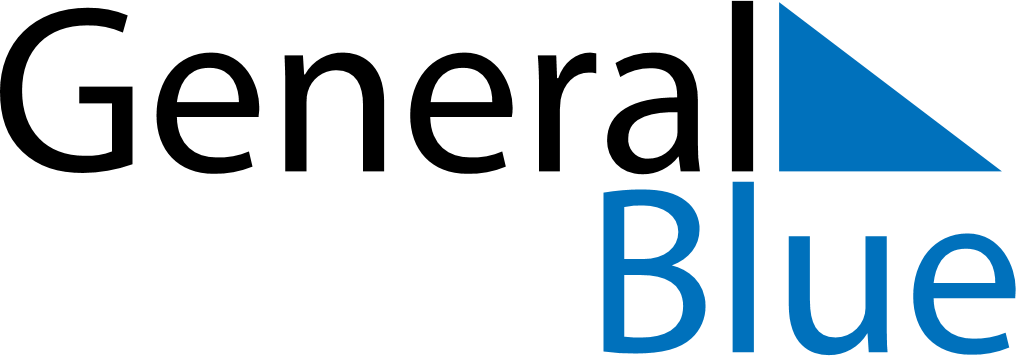 February 1688February 1688February 1688February 1688February 1688SundayMondayTuesdayWednesdayThursdayFridaySaturday1234567891011121314151617181920212223242526272829